16 декабря 2019 года			   			                                   № 44-9 Об отмене Решения Березовского поселкового Совета депутатов от 21.10.2013 г. №38-3 «Об определении границ прилегающих к территории организациям и объектам территорий, на которых не допускается розничная продажа алкогольной продукции на территории муниципального образования п. Березовка Березовского района Красноярского края»В соответствии со статьей 48 Федерального закона от 06.10.2003 N 131-ФЗ «Об общих принципах организации местного самоуправления в Российской Федерации», пунктом 8 статьи 16 Федерального закона от 22.11.1995 г. №171-ФЗ «О государственном регулировании производства и оборота этилового спирта, алкогольной и спиртосодержащей продукции и об ограничении потребления (распития) алкогольной продукции», руководствуясь Уставом поселка Березовка, Березовский поселковый Совет депутатов РЕШИЛ:1. Отменить Решение Березовского поселкового Совета депутатов от 21.10.2013 г. №38-3 «Об определении границ прилегающих к территории организациям и объектам территорий, на которых не допускается розничная продажа алкогольной продукции на территории муниципального образования п. Березовка Березовского района Красноярского края2. Решение вступает в силу со следующего дня после официального опубликования в газете «Пригород»  и подлежит размещению на официальном сайте администрации поселка Березовка Березовского района Красноярского края www.pgt-berezovka.ru.3. Контроль за исполнением настоящего Решения возлагается на постоянную комиссию по благоустройству, градостроительству, жилищно-коммунальному хозяйству и земельным вопросам.Глава поселка Березовка                                                                                            С.А. СусловПредседатель Березовского поселкового Совета депутатов                                                                                   И.Л. Шилов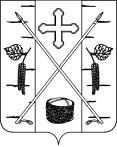 БЕРЕЗОВСКИЙ ПОСЕЛКОВЫЙ СОВЕТ ДЕПУТАТОВРЕШЕНИЕп. Березовка